BOSNA I HERCEGOVINAFEDERACIJA BOSNE I HERCEGOVINEBOSANSKO-PODRINJSKI KANTONMINISTARSTVO ZA PRIVREDUKANTONALNA  UPRAVA ZA ŠUMARSTVOPROGRAM PODSTICAJA ZA ŠUMARSTVO(PROGRAM UTROŠKA SREDSTAVA)Ekonomski kod:  614 100 – Tekući transferi drugim nivoima vlasti (šumarstvo)za 2024. godinuGoražde, april  2024.godine.Na osnovu člana 46. a u vezi sa članom 51. Zakona o izvršenju budžeta Bosansko-podrinjskog kantona Goražde za 2024.godinu („Službene novine Bosansko-podrinjskog kantona Goražde“, broj: 01/24), a u skladu sa odredbama člana 69. Zakona o šumama („Službene novine  Bosansko- podrinjskog kantona Goražde“ broj; 04/13, 05/13,13/19,14/19,15/19, 9/21 i 8/22) Ministarstvo za privredu donosi:P R O G R A MPodsticaj za šumarstvo - Ministarstva za privredu – Kantonalna uprava  za šumarstvo,sa ekonomskog koda 614 100 – Tekući transferi drugim nivoima vlasti (šumarstvo)za 2024. godinuNAZIV PROGRAMA	''PROGRAM PODSTICAJA ZA ŠUMARSTVO'' je naziv Programa utroška sredstava Ministarstva za privredu - Kantonalne uprave za šumarstvo sa ekonomskog koda 614 100 – Tekući transferi drugim nivoima vlasti (šumarstvo).PODACI O PROGRAMUPeriod realizacije Programa: 	01.01.2024 - 31.12.2024. godineBudžetska pozicija:			Tekući transferi drugim nivoima vlasti - za šumarstvoEkonomski kod:			614 100 			Ukupna vrijednost Programa:  	180.734,00 KMOdgovorna osoba: 			Zijad Briga Pozicija odgovorne osobe:		MinistarKontakt osoba za Program:		Mahir ImamovićKontakt telefon:			038 221 690Kontakt e-mail:			privreda@bpkgo.baInternet:				www.bpkgo.baSAGLASNOST NA PROGRAMSaglasnost na ovaj Program, u skladu sa članom 46. Zakona o izvršenju budžeta Bosansko-podrinjskog kantona Goražde za 2024. godinu (Službene novine Bosansko-podrinjskog kantona Goražde“, broj: 01/24), dala je Vlada  Bosansko - podrinjskog  kantona  Goražde,  Odlukom broj: 03-11-718 /24 od 04.04.2024. godine.SVRHA I OPIS PROGRAMASvrha Programa(1)Namjera Programa utroška sredstava Ministarstva za privredu – Kantonalne uprave za šumarstvo sa budžetskog koda 614 100 –  Tekući transferi drugim nivoima vlasti (šumarstvo) jeste izgradnja, održavanje i unaprjeđenje šumske putne infrastrukture (radovi u okviru ovih projekata moraju biti u funkciji protiv-požarne zaštite i optimalnog gospodarenja šumama), na ŠGP “Bosansko-podrinjsko“ u cilju unaprijeđenja šumske putne infrastrukture i zaštite šuma od šumskih požara te održivog gospodarenja šumama na području Bosansko-podrinjskog kantona Goražde.(2)	Svrha podrške podsticaja šumarstvu jeste izgradnja, održavanje i unaprjeđenje šumske putne infrastrukture, kao i stvaranje uslova za protiv-požarnu zaštitu i optimalno gospodarenje šumama. Pružanje podrške obezbjedit će se kroz sufinansiranje i finansiranje projekata privrednih subjekata registrovanih za obavljanje poslova u šumarstvu, sa područja Bosansko-podrinjskog kantona Goražde.(3)Svrha Programa je takođe, da u skladu sa članom 46. Zakona o izvršenju budžeta, osigura planski i transparentan utrošak sredstava, odobren na ekonomskom kodu 614 100 – Tekući transferi drugim nivoima vlasti (šumarstvo) u skladu sa važećim zakonskim propisima.Opis ProgramaProgram utroška sredstava sa ekonomskog koda 614 100 – Tekući transferi drugim nivoima vlasti (šumarstvo) iz  Budžeta Kantonalne uprave za šumarstvo - Ministarstva za privredu  Bosansko – podrinjskog  kantona  Goražde  za 2024. godinu (u daljem tekstu Program), definiše bitne elemente za dobijanje saglasnosti za Program od strane Vlade Bosansko-podrinjskog kantona, kao što su opšti i posebni ciljevi, kriteriji za raspodjelu sredstava, potrebna sredstva, korisnici sredstava, procjena rezultata te procjenu ne predviđenih rashoda i izdataka.OPĆI I POSEBNI CILJEVI PROGRAMAOpći/osnovni cilj Programa(1)Osnovni cilj programa jeste pružanje podrške poslovnim subjektima registrovanim za obavljanje poslova u šumarstvu u aktivnostima koje doprinose  stvaranju uslova za održivo gospodarenje šumama kroz izgradnju, održavanje i unaprjeđenje već postojeće šumske putne infrastrukture , a sve radi općeg interesa koji proističe iz općekorisnih funkcija šuma i dugoročnih ciljeva zasnovanih na principima održivog gospodarenja šumama na području Bosansko-podrinjskog kantona Goražde, te u skladu sa strateškim ciljevima  utvrđenim u Strategiji razvoja BPK-a Goražde za period 2021-2027. godina. (2)Program sadrži poseban (specifičan) cilj Programa u okviru kojeg će se pružati podrška korisnicima Programa. Posebni/specifični ciljevi Programa Posebni / specifični ciljevi Programa su u skladu sa osnovnim ciljem kao i sa strateškim i prioritetnim ciljevima utvrđenim u Strategiji razvoja BPK-a Goražde za period 2021-2027. godina. Strateški cilj 1. ( prioritetni cilj 1. – Uspostaviti održiv ekonomski rast, prioritetno razviti ruralne sredine koristeći poljoprivredne i šumske resurse.Strateški cilj 2. ( prioritetni cilj 2. – Osigurati efikasnu uspostavu i instrumente implementacije mjera zaštite okoliša i očuvanja prirode).(1)Poseban/specifični cilj Programa je:1.  izgradnja, održavanje i unaprjeđenje šumske putne infrastrukture.(2)U okviru specifičnog cilja obezbjedit će se podrška privrednim subjektima u sufinansiranju projekata koji omogućavaju očuvanje prirode, zaštitu okoliša, poboljšanje uslova za eksplataciju šuma, razvoj ruralnih sredina, izgradnju održavanje i unaprjeđenje šumske putne infrastrukture   a sve u vezi, očuvanja i zaštite općekorisnih funkcija šuma i dugoročnih ciljeva zasnovanih na principima održivog gospodarenja šumama na području Bosansko-podrinjskog kantona Goražde.POTREBNA SREDSTVA ZA PROVOĐENJE PROGRAMA(1)Ukupna planirana sredstva za realizaciju Programa definisana su budžetom  Kantonalne uprave za šumarstvo – Ministarstva za privredu Bosansko-podrinjskog kantona Goražde u ukupnom iznosu od 180.734,00 KM. Sredstva za ove namjene nalaze se na ekonomskom kodu 614 100 – Tekući transferi drugim nivoima vlasti (šumarstvo).(2)Za poseban/specifičan cilj definisan je slijedeći maksimalni budžet:Izgradnja održavanje i unaprjeđenje šumske putne infrastrukture (radovi u okviru ovih projekata moraju biti u funkciji protiv-požarne zaštite i optimalnog gospodarenja šumama).      (3)Ukupan iznos sredstava koji će biti raspoloživ za projekte iznosi 180.734,00 KM.   (4)KRITERIJI ZA RASPODJELU SREDSTAVA5.1. 	Opšti  i posebni uslovi (1)Sredstva odobrena Budžetom Bosansko-podrinjskog kantona Goražde za 2024. godinu („Službene novine Bosansko-podrinjskog kantona Goražde“, broj: 01/24), na ekonomskom kodu  614 100 – Tekući transferi drugim nivoima vlasti (šumarstvo), u ukupnom iznosu 180.734,00 KM, raspoređivat će se na osnovu projekata, u skladu sa ciljem Programa. (2)(Kriteriji za raspodjelu)Za raspodjelu sredstava, u skladu sa osnovnim i  posebnim/specifičnim  ciljevima  Programa koristiće se više kriterija za raspodjelu sredstava korisniku . Kriteriji za raspodjelu sredstava su:Ispunjavanje opštih uslova za učestvovanje u Programu, Ispunjavanje posebnih uslova definisanih u Programu,Povezanost sa opštim i posebnim ciljevima Programa, Rezultat procesa selekcije aplikacija.(3)(Opšti uslovi za učestvovanje u programu)	Opšti uslovi omogućavaju učešće pravnih lica kao korisnika sredstava. Opšti uslovi za učešće aplikanata u Programu su:Da imaju registraciju na prostoru Bosansko-podrinjskog kantona,Da su registrovana kao privredna društva koja obavljaju poslove u šumarstvu,Da se ne nalaze u procesu stečaja ili likvidacije ili blokade računa,Da se prijedlog projekta kandiduje u skladu sa odredbama ovog Programa.(4)(Kandidovanje prijedloga projekta  za sredstvima)Prijedlozi projekata  za sredstvima dostavljaju  se  u  formi koja je propisana od strane Ministarstva za privredu Bosansko-podrinjskog kantona Goražde.Aplikant  može  dostaviti  prijedlog  Projekta  u  kojem  je  planirano  korištenje  sredstava  iz  ovog  Programa na osnovu Javnog poziva koje objavljuje Kantonalna uprava za šumarstvo-Ministarstva za privredu BPK-a Goražde.Aplikant  može  dostaviti  više  prijedloga  Projekta,  ali  maksimalno  jedan  prijedlog  projekta  za finansiranje  aktivnosti  u  okviru   specifičnog  cilja.	Ukoliko  se  u  prvom  Javnom  pozivu  ne  utroše  sva  planirana  sredstava  Programa u  vremenskom  planu  koji  je  određen  Programom,  Kantonalna uprava za šumarstvo -Ministarstva za privredu BPK-a Goražde, će  raspisati  drugi  Javni  poziv  za  dostavljanje  prijedloga  projekata.	Krajnji  rok  za  objavljivanje  Javnih  poziva  je _________ 2024. godine.	Javni poziv će trajati 30 (trideset) dana od dana objavljivanja. (5)(Odobravanje prijedloga projekta)	Pravilno popunjavanje propisane forme omogućava da se svi aspekti prijedloga projekata   selektiraju i procjene.Svi prijedlozi projekata  se odobravaju u skladu sa procedurama apliciranja, selekcije, evaluacije i rangiranja.(6)(Aplikanti)Pravna lica  koja  ispunjavaju opšte uslove za učestvovanje u Programu   imaju  status  aplikanta.Aplikant  aplicira  na sredstva  iz  Programa  u  vidu  prijedloga projekta	Javni poziv će trajati 30 (trideset) dana od dana objavljivanja.(7)(Finansiranje  prijedloga  Projekata)	Ukupan budžet predloženih projekata  koje  aplikanti  dostavljaju  za  finansiranje, ne  može  biti  manji od 18.000 KM, dok maksimalni iznos budžeta projekta nije ograničen.Minimalni  i  maksimalni  iznos  granta  je  u  rasponu  od  18.000 KM  do  180.734,00 KM, zavisno od cilja.Aplikanti  su  obavezni  da  osiguraju  vlastito  učešće  u  finansiranju  projekata u iznosu minimalno 10 %.Prijedlozi  projekata  čiji  ukupni  iznos je ispod minimalnog iznosa projekta  će biti  automatski  odbijeni  kao  neprihvatljivi  za  finansiranje.Minimalni i maksimalni iznos granta za finansiranje i sufinansiranje projekata iz sredstava ovog programa su definisani u rasponu   kako slijedi:(8) (Otvaranje  aplikacija i administrativna  provjera)	Otvaranje  aplikacija i  administrativna  provjera  za prijedloge  projekata  se  provodi  najkasnije 30 dana od dana zatvaranja javnog poziva.	Administrativna  provjera  se  provodi  u  cilju utvrđivanja  da li  aplikant ispunjava  uslove  za učestvovanje u korištenju sredstava Kantonalne uprave za šumarstvo - Ministarstva za privredu BPK-a  Goražde u okviru ovog Programa.	Administrativnom  provjerom  Komisija  će  provjeravati  da li  je  svaka  aplikacija  zadovoljila  slijedeće  uslove:da  aplikant ispunjava opšte uslove za učestvovanje u Programu,da  je aplikacija u  skladu  sa  opštim  i  specifičnim  ciljem  Programa,da  je  dokumentacija  potpuna  i ispravno  popunjena u skladu sa propisanom formom.Ukoliko su ovi uslovi ispunjenji, komisija će aplikaciju evaluirati u skladu sa odredbama Programa. U suprotnom aplikacija će i bez evaluacije biti odbijena iz administrativnih razloga. Aplikacije pisane rukom će biti automatski odbijene. Nakon provedene administrativne procedure, Kantonalna uprava za šumarstvo-Ministarstva  za privredu će obavjestiti sve aplikante o rezultatima administrativne provjere. (9)(Evaluacija dostavljenih prijedloga projekata)Za provođenje procesa selekcije, evaluacije i ocjenjivanja projekata Kantonalna uprava formira komisiju. Komisija sve dostavljene aplikacije razmatra i evaluira u periodu od maksimalno 30 dana od završetka administrativne provjere.U evaluaciju projekata komisija primjenjuje pet grupa indikatora i to:Finansijski i operativni kapaciteti aplikantaRelevantnostMetodologijaOdrživostBudžet  i troškovna efikasnosti(10)(Ocjenjivanje aplikacija)Evaluacija aplikacija se provodi na osnovu skale za evaluaciju.Evaluacijski kriteriji su podjeljeni u okviru grupa i podgrupa. Za svaku podgrupu komisija daje ocjenu između 1 i 5 prema slijedećim kategorijama procjena: 1 - veoma slabo; 2 - slabo; 3 - adekvatno; 4 - dobro; 5 - veoma dobro.Svaka ocjena se množi sa koeficijentom koji je za svaki indikator predviđen u evaluacijskoj skali. Maksimalan broj bodova za projekat iznosi 100.Projekti koji imaju manje od 70 bodova, se odbacuju u prvom krugu selekcije. Ukoliko je ukupan rezultat u poglavlju relevantnost manji od 15 aplikacija se odbija, bez obzira na dobiven ukupan maksimalan broj bodova. Ukoliko je ukupan rezultat u poglavlju budžet i troškovna efikasnost  manji od 15 aplikacija se odbija, bez obzira na dobiven ukupan maksimalan broj bodova.Komisija će procjenjivati vrijednost indikatora. Svi članovi komisije dodjeluju ocjene, a ukupan broj bodova se dobija kada se ocjene dobivene od svih članova komisije podjeli sa brojem članova komisije.(11)(Skala za evaluaciju)(12)(Procedure odobravanja prijedloga projekata)Za projekte koji su u procesu evaluacije dobili više od 70 bodova, komisija rangira po broju osvojenih bodova.Nakon  provedenog  rangiranja  odobravaju  se  svi  najbolje  rangirani  projekti  do  visine raspoloživih  sredstava  koja  su  programom  definisana  za  pomenuti  cilj.  Svi  najbolje  rangirani  projekti  za  koje  postoje  rasploživa  sredstva   imaju  status  odobrenih  projekata.Prijedlozi projekata koji imaju više od 70 bodova ali za čije finansiranje nema raspoloživih sredstava stavljaju se na listu čekanja u slučaju obezbjeđenja dodatnih sredstava za Program ili donošenja odluke o preraspodjeli sredstava u skladu sa odredbama Programa. Sve odobrene projekte Ministarstvo  predlaže Vladi da u skladu sa Zakonom o izvršenju Budžeta, donese odluku o odobravanju sredstava iz budžeta Bosansko-podrinjskog kantona – ekonomski kod 614 100 – Tekući transferi drugim nivoima vlasti (šumarstvo)Istovremeno sa prijedlogom Odluke o odobravanju sredstava iz budžeta, Vladi se dostavlja odobreni prijedlog projekta i Nacrt ugovora o finansiranju ili sufinansiranju odobrenog projekta.5.2.    Prioriteti i posebni uslovi(1)Prilikom procesa selekcije i evaluacije prednost će se davati projektima čija implementacija uključuje realizaciju prioriteta definisanih Programom.(2)Osnovni prioritet ovog Programa je izgradnja održavanje i unaprjeđenje šumske putne infrastrukture, (radovi u okviru ovih projekata moraju biti i u funkciji protiv požarne zaštite i optimalnog gospodarenja šumama na području Bosansko-podrinjskog kantona Goražde.  Aktivnosti koje doprinose njegovom ostvarivanju imaju prednost za učestvovanje u Programu. (3)	 Prednost pri dodjeljivanju projekata u okviru  specifičnih ciljeva, će imati poslovni subjekti, koji:su poslovali sa dobitkom u posljednje dvije godine,              -    u protekle dvije godine nisu otpuštali radnike,su u protekle dvije godine obezbjedili rast ukupnog poslovanja.6. KORISNICI SREDSTAVAKorisnici  sredstava  su  aplikanti  koji  su  uspješno  završili  proces  apliciranja, selekcije i  evaluacije i koji su uspješno rangirani za  korištenje  sredstava  iz  ovog  Programa.(1)Korisnici  sredstava  po  ovom  Programu  su privredni subjekti registrovani za obavljanje poslova u šumarstvu. Privredni subjekti su pored opštih uslova obavezni ispunjavati i slijedeće uslove:Da su registrirana minimalno dvije godine od dana dostavljanja aplikacije,Da su registrovana kao društva ograničene odgovornosti ili dioničarska društva koja ispunjavaju uslove za obavljanje poslova iz oblasti šumarstvaDa imaju minimalno 20 stalno zaposlenih radnika,Da djelatnost obavljaju na prostoru Bosansko-podrinjskog kantona Goražde,Da nemaju neizmirenih obaveza za poreze i doprinose, osim obaveza za koje su obuhvaćene ugovorom o reprogramiranju obaveza,Da su dostavili izvještaj o namjenskom utrošku sredstava za odobrena sredstva od strane Vlade Bosansko-podrinjskog kantona  za  proteklu godinu,Da su ispunili ugovorene obaveze po odobrenim grantovima Vlade Bosansko-podrinjskog kantona u zadnjoj  godini.7. POTREBAN BROJ RADNIKA ZA PROVOĐENJE PROGRAMA I MONITORINGZa provođenje Programa su nadležni zaposleni u Ministarstvu za privredu i Kantonalnoj upravi za šumarstvo BPK Goražde. Program ne zahtjeva angažovanje dodatnih radnika na provođenju Programa.PROCJENA REZULTATA(1)Realizacijom  Programa  očekuje se ostvarivanje konkretnih rezultata od strane aplikanata kojima su odobrena sredstva.Očekivani rezultati Programa se odnose na:Izgradnja, održavanje i unaprjeđenje šumske putne infrastrukture (radovi u okviru ovih projekata moraju biti u funkciji protiv-požarne zaštite i optimalnog gospodarenja šumama).	Aplikanti su duzni u prijedlogu projekta navesti specifične rezultate koji su direktno povezani sa djelatnošću  privrednih  društava  i  moraju  biti  mjerljivi  i  jasno  vremenski  određeni.(2)Mjerenje  rezultata  aktivnosti će se  vršiti  na  osnovu  rezultata  monitoringa  implementacije  i  rezultata  obilaska   korisnika  na  terenu  i  na  osnovu  pismenih  izvještaja  korisnika sredstava.U  cilju  osguranja  procjene  rezultata  Programa  odabrani  korisnici  Programa  su  dužni nakon  utroška  odobrenih  sredstava  dostaviti Kantonalnoj upravi za šumarstvo -  Ministarstva  za  privredu  izvještaj o  provedenim  aktivnostima  koja  su  odobrena  za  finansiranje  iz  Programa.   Forma  i  sadržaj  Izvještaja  o  utrošku  sredstava  će  biti  dostavljena  svim  korisnicima  sredstava.  (3)Nadzor realizacije Programa utroška sredstava sa ekonomskog koda 614 100  – Tekući transferi drugim nivoima vlasti (šumarstvo) vršiće Kantonalna uprava za šumarstvo Bosansko-podrinjskog kantona Goražde i službenici ministarstva koji su definisani Programom.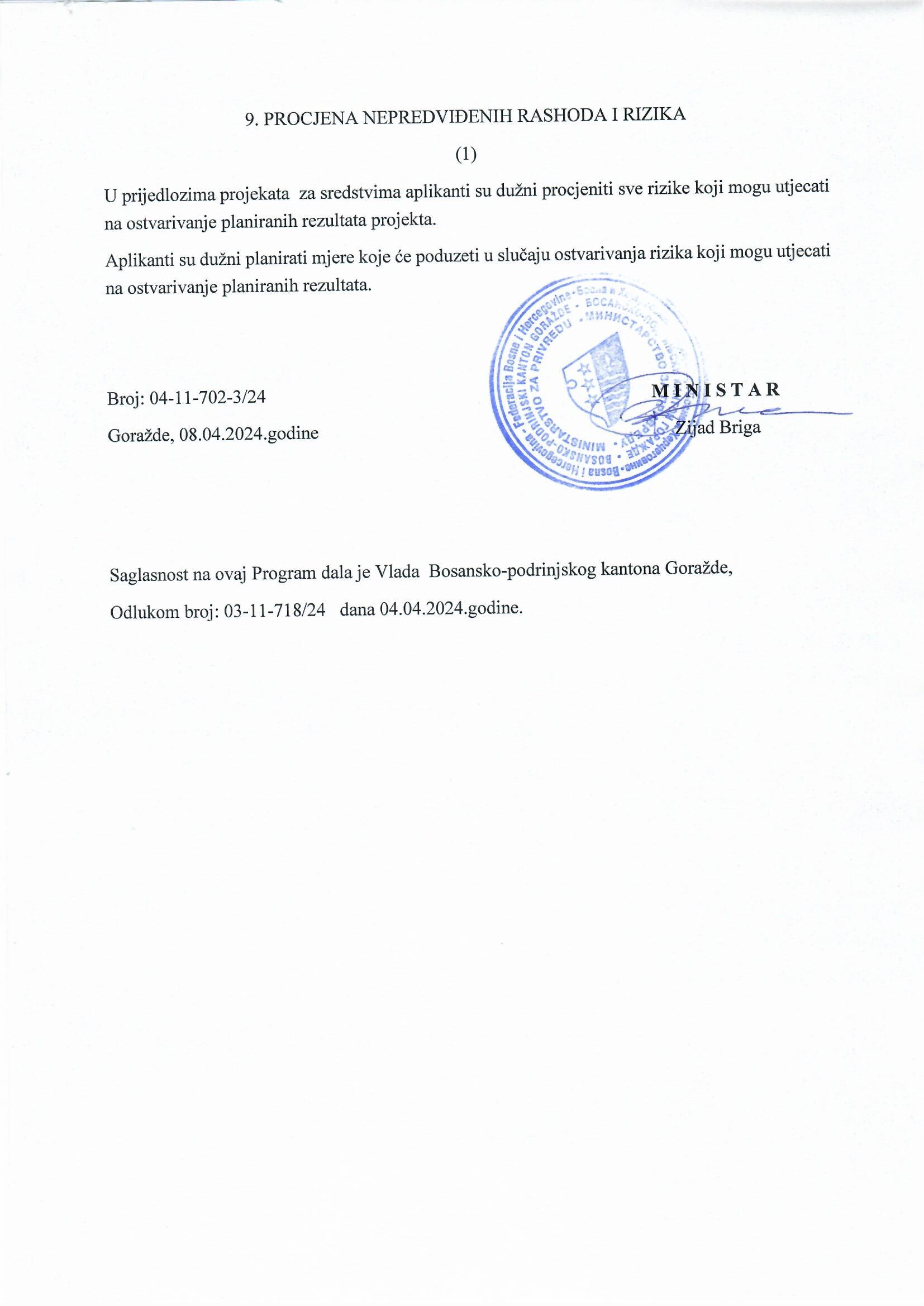 CILJMinimalni iznos grantaMaksimalni iznos grantaIzgradnja, održavanje i unaprjeđenje šumske putne infrastrukture          18.000KM    180.734 KMOPIS INDIKATORAOCJENAPROJEKTI1.  Finansijski i operativni kapaciteti aplikanta101.1. Procjenjeni nivo iskustva aplikanta u upravljanju projektom?5 Procjenjeni nivo tehničkog znanje neophodnog za implementaciju projekata?52. Relevantnost30Koliko je aplikacija relevantna za svrhu,opšti i posebne ciljeve Programa?5x2Koliko je aplikacija relevantna za posebne uslove Programa?5x22.3. Koliko je aplikacija relevantna za očekivane rezulate Programa?5x23. Metodologija10Da li su aktivnosti u prijedlogu projekta odgovarajuće i konzistentne sa ciljevima i očekivanim rezultatima projekta?5Koliko je koherentan dizajn projekta, konkretna analiza problema, da li su predložene aktivnosti odgovarajuće za rješavanje prezentiranog problema, te da li su na zadovoljavajući način uključeni svi koji mogu doprinijeti rješavanju problema?54. Održivost20Da li će predložene aktivnosti značajnije doprinijeti rješavanju problema koji je naveden u prijedlogu projekta ili zahtjevu?5Da li predložene aktivnosti mogu imati pozitivne multiplikativne efekte na privredu Bosansko-podrinjskog kantona?5x2Da li su očekivani rezultati aktivnosti za koje se traži finansiranje održivi u finansijskom smislu i da li će se ostvarivati i nakon prestanka finansiranja iz sredstava Ministarstva privrede?55.  Budžet  i troškovna efikasnost30Da li je odnos između planiranih troškova i očekivanih rezultata zadovoljavajući?5x2Da li je visina predloženih troškova adekvatna za implementaciju planiranih aktivnosti?5x2 Da li su predloženi troškovi aktivnosti obrazloženi na način da dokazuju da će sredstva Programa biti iskorištena na efikasan i ekonomičan način?5x2MAKSIMALNI BROJ BODOVA100